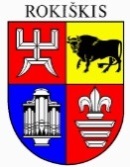 ROKIŠKIO RAJONO SAVIVALDYBĖS TARYBAVadovaudamasi Lietuvos Respublikos vietos savivaldos įstatymo 15 straipsnio 1 dalimi, 6–7 dalimis, 16 straipsnio 2 dalies 6 punktu, 18 straipsnio 1 dalimi, Lietuvos Respublikos valstybės politikų elgesio kodekso patvirtinimo, įsigaliojimo ir įgyvendinimo įstatymo 3 straipsnio 1 dalimi, 6 straipsniu, Rokiškio rajono savivaldybės tarybos 2019 m. kovo 29 d. tarybos sprendimo Nr. TS-43 „Dėl Rokiškio rajono savivaldybės tarybos veiklos reglamento patvirtinimo“ 143 punktu, atsižvelgdama į 2019 m. gegužės 3  d. Rokiškio rajono savivaldybės mero potvarkį Nr. MV-20 „Dėl Etikos komisijos pirmininko kandidatūros teikimo tvirtinti Rokiškio rajono savivaldybės tarybai“, Rokiškio rajono taryba n u s p r e n d ž i a: 1. Sudaryti Rokiškio rajono savivaldybės tarybos Etikos komisiją: Antanas Vagonis –  savivaldybės tarybos narys, komisijos pirmininkas (Visuomeninis rinkimų komitetas „Antano Vagonio komitetas); Robertas Baltrūnas  – savivaldybės tarybos narys (partija „Tvarka ir teisingumas“);Daiva Bliūdžiuvienė – Juodupės seniūnijos Juodupės seniūnaitijos seniūnaitė;Nijolė Čepukienė – Panemunėlio seniūnijos Panemunėlio geležinkelio stoties seniūnaitijos seniūnaitė; Justina Daščioraitė  – savivaldybės tarybos narė (Visuomeninis rinkimų komitetas „Vieningi su Ramūnu Godeliausku“);Ritė Gernienė – Obelių seniūnijos Antanašės – Zarinkiškių seniūnaitijos seniūnaitė; Gintaras Girštautas  – savivaldybės tarybos narys (Valiaus Kazlausko koalicija „Už laisvę augti);Vanda Kilienė – Kriaunų seniūnijos Lašų seniūnaitijos seniūnaitė; Dalia Lūžienė - Malijonienė  – savivaldybės tarybos narė (Lietuvos valstiečių ir žaliųjų sąjunga);Dalia Maželienė – savivaldybės tarybos narė (Darbo partija);Dijana Meškauskienė – savivaldybės tarybos narė (Tėvynės sąjunga – Lietuvos krikščionys demokratai);Vytautas Vilys  – savivaldybės tarybos narys (Lietuvos socialdemokratų partija);Dalia Ziemelienė – Rokiškio kaimiškosios seniūnijos Bajorų seniūnaitijos seniūnaitė.2. Patvirtinti Rokiškio rajono savivaldybės tarybos Etikos komisijos nuostatus (pridedama).3. Skelbti šį sprendimą Teisės aktų registre ir Rokiškio rajono savivaldybės tinklalapyje.  Sprendimas per vieną mėnesį gali būti skundžiamas Regionų apygardos administracinio teismo Panevėžio rūmams (Respublikos g. 62, Panevėžys) Lietuvos Respublikos administracinių bylų teisenos įstatymo nustatyta tvarka.Savivaldybės meras							Ramūnas GodeliauskasRūta DilienėPATVIRTINTARokiškio rajono savivaldybės tarybos 2019 m. gegužės 31 d. sprendimu Nr. TS-ROKIŠKIO RAJONO SAVIVALDYBĖS TARYBOS ETIKOS KOMISIJOS NUOSTATAII.BENDROJI DALIS1. Rokiškio rajono savivaldybės tarybos Etikos komisija (toliau – Komisija), sudaryta Rokiškio rajono savivaldybės tarybos (toliau – Taryba) narių ar savivaldybės mero pareigas einančių ar paskirtų į savivaldybės mero pavaduotojo pareigas politikų (toliau – Politikas) elgesio, kuriuo pažeidžiami Lietuvos Respublikos valstybės politikų elgesio kodekse nustatyti valstybės politikų elgesio principai ir nuostatos, tyrimui atlikti. Rokiškio rajono savivaldybės tarybos Etikos komisijos veiklos nuostatai (toliau – Nuostatai) nustato Komisijos funkcijas, teises, pareigas, Politiko elgesio tyrimo, Komisijos sudarymo, jos darbo organizavimo, Komisijoje priimamų sprendimų ir jų paskelbimo tvarką. 2. Komisija savo veikloje vadovaujasi Lietuvos Respublikos Konstitucija, Valstybės politikų elgesio kodeksu (toliau – Kodeksas), Lietuvos Respublikos viešųjų ir privačių interesų derinimo valstybinėje tarnyboje įstatymu, kitais teisės aktais, Tarybos sprendimais, šiais Nuostatais, pagarba žmogui, valstybei, teisingumo, sąžiningumo, skaidrumo ir viešumo, padorumo, nesavanaudiškumo, nešališkumo ir atsakomybės principais esant skirtingoms politinėms, religinėms pažiūroms ir įsitikinimams. 3. Komisijos veiklos techninį aptarnavimą atlieka Rokiškio rajono savivaldybės administracija. 4. Komisija atsakinga ir atskaitinga Savivaldybės tarybai. Komisijos pirmininkas kasmet savivaldybės tarybos reglamento nustatyta tvarka teikia tarybai Komisijos metinę veiklos ataskaitą.  5. Komisijos darbas grindžiamas kolegialiu klausimų svarstymu, teisėtumo principu, asmenine Komisijos narių atsakomybe. 6. Komisija laikosi nuostatos, kad Tarybos nario statusas įpareigoja kiekvieną Tarybos narį savivaldybės gyventojų interesus laikyti aukštesniais negu partiniai, grupiniai bei asmeniniai siekiai.II. KOMISIJOS FUNKCIJOSKomisija atlieka šias funkcijas: 7.1. prižiūri, kaip savivaldybės tarybos nariai laikosi šio įstatymo, Valstybės politikų elgesio kodekso, Viešųjų ir privačių interesų derinimo valstybinėje tarnyboje įstatymo, reglamento, kitų teisės aktų, reglamentuojančių savivaldybės tarybos narių veiklą ir elgesį, reikalavimų; 7.2. analizuoja savivaldybės tarybos narių nedalyvavimo savivaldybės tarybos, komitetų ir komisijų posėdžiuose ir šio įstatymo nustatytų pareigų nevykdymo priežastis; 7.3. tiria ir priima sprendimus dėl savivaldybės tarybos narių veiklos atitikties šio įstatymo, Valstybės politikų elgesio kodekso, Viešųjų ir privačių interesų derinimo valstybinėje tarnyboje įstatymo, reglamento, kitų teisės aktų, reglamentuojančių savivaldybės tarybos narių veiklą ir elgesį, nuostatoms; 7.4. nagrinėja savivaldybės bendruomenės narių, valstybės institucijų, gyvenamųjų vietovių bendruomenių ar bendruomeninių organizacijų atstovų siūlymus ir pastabas dėl savivaldybės tarybos narių veiklos skaidrumo; 7.5. teikia Vyriausiajai rinkimų komisijai siūlymą dėl savivaldybės tarybos nario įgaliojimų nutraukimo, jeigu šis tarybos narys yra praleidęs iš eilės tris savivaldybės tarybos posėdžius be pateisinamos priežasties; 7.6. tarybos narių, mero, savo iniciatyva teikia tarybos nariams rekomendacijas dėl Viešųjų ir privačių interesų derinimo valstybinėje tarnyboje įstatymo nuostatų įgyvendinimo. 8. Komisija, veikdama pagal šių Nuostatų 7.2 ir 7.6 punktus, rengia posėdžius ne rečiau kaip kartą per mėnesį.III. KOMISIJOS SUDARYMAS IR JOS DARBO ORGANIZAVIMAS9. Komisija sudaroma savivaldybės tarybos sprendimu savivaldybės tarybos įgaliojimų laikui. Komisijos nariais gali būti savivaldybės tarybos nariai, valstybės tarnautojai, ekspertai, gyvenamųjų vietovių bendruomenių atstovai – seniūnaičiai, išplėstinės seniūnaičių sueigos deleguoti atstovai, visuomenės atstovai (Lietuvos Respublikoje įregistruotų viešųjų juridinių asmenų, išskyrus valstybės ar savivaldybės institucijas ar įstaigas, įgalioti atstovai), bendruomeninių organizacijų atstovai, kiti savivaldybės gyventojai. 10. Komisijos pirmininko kandidatūrą iš šių komisijų narių meras teikia savivaldybės tarybos opozicijos rašytiniu siūlymu, pasirašytu daugiau kaip pusės visų savivaldybės tarybos opozicijos narių, reglamento nustatyta tvarka. Jeigu savivaldybės tarybos mažuma nepasiūlo Komisijos pirmininko kandidatūros, Komisijos pirmininką savivaldybės taryba skiria mero teikimu. 11. Komisijos sudarymo tvarka nustatyta Reglamente. Komisijos nuostatus tvirtina taryba. 12. Komisijos pirmininko pavaduotojas renkamas pirmame Komisijos posėdyje iš esamų Komisijos narių, atviru balsavimu paprasta balsų dauguma. Komisijos atsakingojo sekretoriaus pareigas atlieka savivaldybės administracijos direktoriaus paskirtas valstybės tarnautojas, šios funkcijos įrašomos į jo pareigybės aprašymą. Komisijos atsakingasis sekretorius nėra komisijos narys. 13. Pagrindinė Komisijos veiklos forma yra posėdžiai. Posėdis laikomas teisėtu, jeigu jame dalyvauja ne mažiau kaip pusė Komisijos narių. 14. Komisijos posėdžius šaukia ir posėdžio darbotvarkę sudaro Komisijos pirmininkas. Komisijos sudarytą darbotvarkę, su ja susijusią medžiagą bei informaciją apie posėdžio datą, laiką ir vietą ne vėliau kaip prieš 3 darbo dienas Komisijos nariams elektroniniu paštu pateikia Komisijos atsakingasis sekretorius Komisijos pirmininko pavedimu. Darbotvarkė tvirtinama posėdyje dalyvaujančių Komisijos narių balsų dauguma. 15. Komisijos posėdžiui pirmininkauja Komisijos pirmininkas. Jei pirmininkas negali dalyvauti Komisijos posėdyje dėl atostogų, ligos, komandiruotės ar kitų svarbių priežasčių, posėdžiui pirmininkauja pirmininko pavaduotojas.16. Komisijos nariai privalo dalyvauti Komisijos posėdžiuose. Komisijos narys, negalintis dalyvauti Komisijos posėdyje dėl svarbių priežasčių, turi apie tai iš anksto pranešti Komisijos pirmininkui, o jo nesant – pirmininko pavaduotojui, nurodydamas nedalyvavimo priežastį. Komisijos narys, dėl svarbių priežasčių negalintis dalyvauti Komisijos posėdyje, turi teisę svarstomais klausimais raštu pateikti savo nuomonę, kuri turi būti paskelbta Komisijos posėdyje ir įrašyta į protokolą, tačiau ji neįskaitoma į balsavimo rezultatus.17. Komisijos nariui be pateisinamos priežasties nedalyvavus Komisijos posėdžiuose daugiau kaip 3 kartus iš eilės, Komisijos pirmininkas turi teisę siūlyti tarybai jį pakeisti.18. Komisijos posėdžių eigai fiksuoti yra rašomas protokolas. Protokolą rašo Komisijos atsakingasis sekretorius. Protokole nurodoma posėdžio data, protokolo numeris, posėdžio dalyviai, svarstomų klausimų pavadinimai, svarstymo eiga ir svarstyti dokumentai bei priimti sprendimai. Protokolą pasirašo Komisijos posėdžiui pirmininkavęs asmuo bei komisijos atsakingasis sekretorius. 19. Jeigu dėl Komisijos posėdžio metu priimto sprendimo Komisijos narys (nariai) pareiškia atskirąją nuomonę, ji įrašoma į posėdžio protokolą. 20. Atskirais atvejais Komisijos sprendimu posėdžio eigai fiksuoti gali būti daromas ir garso įrašas. Komisijai nusprendus daryti posėdžio garso įrašą, Komisijos atsakingasis sekretorius padarytą posėdžio garso skaitmeninį įrašą perkelia į kompiuterinę laikmeną – vienkartinio įrašymo kompaktinį diską ir prideda prie protokolo. 21. Posėdyje Komisija priima Kodekse ir šiuose Nuostatuose numatytus sprendimus, susijusius su valstybės politiko elgesio tyrimu, taip pat neprivalomojo pobūdžio nutarimus organizaciniais ar kitais klausimais. 22. Komisijos nariai sprendimą svarstomu klausimu priima atviru balsavimu posėdyje dalyvaujančių Komisijos narių balsų dauguma. Balsuojant kiekvienas Komisijos narys turi po vieną balsą. Balsams pasiskirsčius po lygiai, lemia Komisijos posėdžiui pirmininkaujančiojo balsas. 23. Komisijos narys negali balsuoti dėl svarstomo klausimo, jeigu yra galimas viešųjų ar privačių interesų konfliktas. Paaiškėjus tokioms aplinkybėms, jis privalo apie tai informuoti posėdžio dalyvius ir nusišalinti nuo klausimo rengimo, svarstymo ir priėmimo. Nusišalinimo faktas, nurodant nusišalinusio Komisijos nario vardą ir pavardę, užfiksuojamas posėdžio protokole. 24. Po kiekvieno Komisijos posėdžio gali būti parengiamas pranešimas apie Komisijos priimtus sprendimus visuomenės informavimo priemonėms. Pranešimą raštu arba žodžiu gali pateikti tik Komisijos pirmininkas, ar kitas Komisijos įgaliotas Komisijos narys, ir tik tokį, kokį įgaliojo pateikti Komisija. Komisijos nariai, posėdyje pareiškę atskirąją nuomonę dėl Komisijos priimtų sprendimų, taip pat turi teisę apie tai pateikti informaciją visuomenės informavimo priemonėms. 25. Komisijos priimti sprendimai yra vieši ir turi būti skelbiami savivaldybės internetiniame tinklalapyje www.rokiskis.lt  Priimtus savivaldybės internetiniame puslapyje skelbia atsakingasis komisijos sekretorius. 26. Komisijos pirmininkas, be kitų šiuose Nuostatuose numatytų teisių ir pareigų, vykdydamas Komisijos pirmininko pareigas, turi teisę prašyti Rokiškio rajono savivaldybės institucijų, kitų institucijų ir įstaigų pateikti reikiamus dokumentus ir medžiagą, susijusią su nagrinėjamu klausimu bei daryti pranešimus tarybos posėdžiuose Komisijos veiklos klausimais. 27. Komisijos nariai, be kitų šiuose Nuostatuose numatytų teisių ir pareigų, turi teisę Nuostatuose nustatyta tvarka susipažinti su posėdžio medžiaga, siūlyti į darbotvarkę įtraukti svarstytinus klausimus, siūlyti kviesti į Komisijos posėdžius reikalingus asmenis, pareikšti pastabas ir teikti pasiūlymus dėl Komisijos posėdžio protokolo formos ir turinio. 28. Posėdžių protokolai pasibaigus kalendoriniams metams, vienus metus, bet ne ilgiau kaip iki kadencijos pabaigos, saugomi komisijos, o vėliau perduodami į savivaldybės administracijos Civilinės metrikacijos ir archyvų skyrių.
IV. VALSTYBĖS POLITIKO ELGESIO TYRIMAS29. Komisijos sprendimu valstybės politiko elgesio tyrimas Komisijoje gali būti pradėtas, kai yra bent vienas iš šių pagrindų: 29.1. fizinio ar juridinio asmens skundas, kreipimasis ar pranešimas (toliau – skundas) apie valstybės politiko galimai padarytą šiame kodekse nustatytų valstybės politikų elgesio principų, nuostatų ar institucijos, kurioje politikas eina pareigas, veiklą reglamentuojančiuose teisės aktuose valstybės politikui nustatytų reikalavimų pažeidimą (toliau – pažeidimas); 29.2. visuomenės informavimo priemonėse paskelbta pagrįsta informacija apie valstybės politiko galimai padarytą pažeidimą.30. Valstybės politiko elgesio tyrimas pradedamas ne vėliau kaip per 10 dienų nuo šio straipsnio 29.1. ir 29.2. punktuose nurodyto pagrindo atsiradimo. Komisija tiria galimus pažeidimus, jeigu nuo jų padarymo praėjo ne daugiau kaip 1 metai. Anoniminiai skundai nenagrinėjami. Komisijos atliekamas pažeidimo tyrimas turi būti baigtas ne vėliau kaip per 30 dienų nuo tyrimo pradžios. Į šį terminą neįskaičiuojamas politiko laikinojo nedarbingumo, atostogų laikas ir laikas, kai politikas yra išvykęs į tarnybinę komandiruotę. Prireikus Komisija gali, bet ne ilgiau kaip dviem mėnesiams pratęsti šioje straipsnio dalyje nustatytą tyrimo terminą. 31. Komisija per 3 dienas nuo tyrimo pradžios surašo laisvos formos pranešimą, kuriuo informuoja valstybės politiką apie pradėtą jo elgesio tyrimą, jo teises, pateikia turimus duomenis apie padarytą pažeidimą ir prašo valstybės politiko iki šiame pranešime nurodytos datos pateikti rašytinį paaiškinimą. Komisija šį pranešimą valstybės politikui įteikia asmeniškai arba išsiunčia paštu.32. Pakartotiniai skundai apie galimą politiko padarytą pažeidimą nenagrinėjami, išskyrus atvejus, kai gautame skunde yra nurodomos naujos aplinkybės, kurios nebuvo ir negalėjo būti žinomos atlikto tyrimo metu, ir dėl to Komisijos priimtas sprendimas yra galimai neteisingas. Dėl pakartotinio tyrimo būtinumo sprendžia Komisija ne vėliau kaip per 10 dienų nuo tokio skundo gavimo. Komisijai nusprendus pradėti pakartotinį tyrimą, jis atliekamas pagal šių nuostatų 27 punkte nustatytas procedūras. 33. Atlikdama tyrimą, Komisija turi teisę: 33.1. apklausti valstybės politiką, kurio elgesys tiriamas, bei kitus asmenis, susijusius su valstybės politiko tiriamu elgesiu ar politine veikla; 33.2. apklausti skundo autorių ir išsiaiškinti apie jo žinomą informaciją apie valstybės politiko galimai padarytą šiame kodekse nustatytų valstybės politikų elgesio principų, nuostatų ar institucijos, kurioje politikas eina pareigas, veiklą reglamentuojančiuose teisės aktuose valstybės politikui nustatytų reikalavimų pažeidimą;33.3 teisės aktų nustatyta tvarka susipažinti su reikiamais dokumentais ir gauti jų nuorašus (kopijas) bei kitą tyrimui reikalingą informaciją;33.4. prireikus išvykti į įvykio vietą; 33.5. pasitelkti specialistų. 34. Atlikdami tyrimą, Komisijos nariai privalo: 34.1.vadovautis Lietuvos Respublikos Konstitucija, įstatymais, kitais teisės aktais; 34.2. laikyti paslaptyje duomenis ar žinias, kuriuos jie sužinojo vykdydami tyrimą, jeigu tokie duomenys ar žinios sudaro valstybės, komercinę, banko, tarnybos arba kitą įstatymų saugomą paslaptį; 34.3. nenaudoti šios 34.2 papunktyje nurodytų duomenų ar žinių asmeninei ar kitų asmenų naudai;34.4. kol Komisija nebaigia tyrimo, niekam neteikti jokios informacijos apie vykdomo tyrimo aplinkybes, su tyrimu susijusius asmenis, turimą medžiagą, duomenis. 35. Šių nuostatų 32 punkto nuostatos taikomos ir Komisiją aptarnaujantiems darbuotojams ir pasitelktiems specialistams. 36. Atlikdami tyrimą, Komisijos nariai, Komisiją aptarnaujantys darbuotojai ir jos pasitelkti specialistai netrikdo valstybės institucijų, kitų įmonių, įstaigų ar organizacijų darbo ir privalo susilaikyti nuo preliminarių vertinimų bei išvadų, kol nebaigtas tyrimas ir nėra Komisijos išvados. 37. Komisija, atlikusi tyrimą, ne vėliau kaip per 5 darbo dienas nuo tyrimo pabaigos savo posėdyje vertina tyrimo metu surinktus duomenis ir priima šių Nuostatų 42 punkte numatytus sprendimus. 38. Apie Komisijos posėdžio vietą ir laiką ne vėliau kaip prieš 5 dienas iki posėdžio pradžios turi būti pranešta valstybės politikui. Jo neatvykimas į Komisijos posėdį ar paaiškinimo nepateikimas nekliudo Komisijai priimti sprendimą. 39. Valstybės politikas, kurio elgesys tiriamas, turi teisę: 39.1. teikti Komisijai paaiškinimus, prašymus ir įrodymus; 39.2. baigus tyrimą susipažinti su tyrimo metu surinkta medžiaga; 39.3. dalyvauti Komisijos posėdžiuose. 40. Valstybės politikas, teikiantis Komisijai paaiškinimus, negali būti verčiamas teikti paaiškinimus prieš save, savo šeimos narius ar artimuosius giminaičius.41. Apie Komisijos atliktą tyrimą ir priimtą sprendimą raštu pranešama asmeniui, pateikusiam skundą Komisijai, ir valstybės politikui, dėl kurio yra priimtas sprendimas.V. KOMISIJOS SPRENDIMAI42. Valstybės politiko elgesio tyrimą atlikusi Komisija gali priimti šiuos sprendimus:42.1. konstatuoti, kad valstybės politikas nepažeidė šiame kodekse ar institucijos, kurioje jis eina pareigas, veiklą reglamentuojančiuose įstatymuose ar kituose teisės aktuose nustatytų valstybės politiko elgesio principų ar reikalavimų;	42.2. konstatuoti, kad valstybės politikas pažeidė šiame kodekse ar institucijos, kurioje jis eina pareigas, veiklą reglamentuojančiuose įstatymuose ar kituose teisės aktuose nustatytus valstybės politiko elgesio principus ar reikalavimus;42.3. rekomenduoti valstybės politikui suderinti savo elgesį ar veiklą su šiame kodekse ar institucijos, kurioje valstybės politikas eina pareigas, veiklą reglamentuojančiuose įstatymuose ar kituose teisės aktuose nustatytais valstybės politiko elgesio principais ar reikalavimais; 	42.4. rekomenduoti viešai atsiprašyti;42.5. įtarus esant nusikalstamos veikos požymių, perduoti medžiagą ikiteisminio tyrimo įstaigoms ar prokuratūrai.42.6. įtarus esant nusikalstamos veikos požymių, perduoti medžiagą ikiteisminio tyrimo įstaigoms ar prokuratūrai;43. Komisija gali nutraukti tyrimą, jeigu iki tyrimo pabaigos valstybės politikas savo elgesį ar veiklą pripažino neetiškais, nesuderinamais su savo pareigomis ar institucija, kurioje jis eina pareigas, ir dėl to viešai atsiprašė.44. Komisijos priimti sprendimai yra vieši ir turi būti skelbiami institucijos, kurioje politikas eina pareigas, interneto svetainėje ir informaciniame leidinyje, jeigu toks leidinys yra leidžiamas. 45. Komisijos sprendimai gali būti skundžiami Lietuvos administracinių ginčų komisijos Panevėžio apygardos skyriui Lietuvos Respublikos ikiteisminio administracinių ginčų nagrinėjimo tvarkos įstatymo nustatyta tvarka arba Regionų apygardos administracinio teismo Kauno, Klaipėdos, Šiaulių ar Panevėžio rūmams Lietuvos Respublikos administracinių bylų teisenos įstatymo nustatyta tvarka per vieną mėnesį nuo sprendimo paskelbimo arba jo įteikimo valstybės politikui, dėl kurio yra priimtas sprendimas, dienos.46. Komisijos pirmininkas, Komisijos nariai už šiuose Nuostatuose nustatytų pareigų pažeidimą atsako įstatymų nustatyta tvarka. VII. BAIGIAMOSIOS NUOSTATOS47. Komisijos veiklos klausimai, neaptarti šiuose Nuostatuose, sprendžiami vadovaujantis Lietuvos Respublikos įstatymų, įstatymų įgyvendinamųjų teisės aktų bei Rokiškio rajono savivaldybės tarybos priimtų sprendimų nuostatomis. 48. Jei šių Nuostatų atskiri punktai tampa prieštaraujančiais Lietuvos Respublikos norminiams aktams, tai nedaro negaliojančiais kitų Nuostatų punktų, o prieštaraujančiuose punktuose įtvirtinti klausimai sprendžiami pagal Lietuvos Respublikos norminių teisės aktų reikalavimus.49. Šie Nuostatai gali būti keičiami tarybos sprendimu. Rokiškio rajono savivaldybės tarybaiSprendimo projekto tikslas ir uždaviniai. Šiuo sprendimo tikslas sudaryti Rokiškio rajono savivaldybės tarybos Etikos komisiją ir patvirtinti šios komisijos veiklos nuostatus.Šiuo metu esantis teisinis reglamentavimasLietuvos Respublikos vietos savivaldos įstatymas. Sprendimo projekto esmė. Lietuvos Respublikos vietos savivaldos įstatymo 15 straipsnio 1 dalyje nustatyta, kad  Savivaldybės taryba savo įgaliojimų laikui sudaro Etikos komisiją. Etikos komisijos pirmininko kandidatūrą iš šių komisijų narių meras teikia savivaldybės tarybos opozicijos rašytiniu siūlymu, pasirašytu daugiau kaip pusės visų savivaldybės tarybos opozicijos narių, reglamento nustatyta tvarka. Jeigu savivaldybės tarybos opozicija nepasiūlo Etikos komisijos pirmininko kandidatūros, Etikos komisijos pirmininką savivaldybės taryba iš šių komisijų narių skiria mero teikimu. 2019 m. balandžio 19 d. opozicinių frakcijų siūlymu į  Etikos komisijos pirmininko pareigas siūlomas savivaldybės tarybos narys -  Antanas Vagonis. Rokiškio rajono seniūnijų išplėstinės seniūnaičių sueigos į Etikos komisiją delegavo:Nijolę Čepukienę – Panemunėlio seniūnijos Panemunėlio geležinkelio stoties seniūnaitijos seniūnaitę; Ritę Gernienę – Obelių seniūnijos Antanašės - Zarinkiškių seniūnaitijos seniūnaitę; Dalią Ziemelienę – Rokiškio kaimiškosios seniūnijos Bajorų seniūnaitijos seniūnaitę.Vandą Kilienę – Kriaunų seniūnijos Lašų seniūnaitijos seniūnaitę. Daivą Bliūdžiuvienę – Juodupės seniūnijos Juodupės seniūnaitijos seniūnaitę.Galimos pasekmės, priėmus siūlomą tarybos sprendimo projektą. Neigiamų pasekmių nenumatoma.Teigiamos – bus įgyvendintos Lietuvos Respublikos vietos savivaldos įstatymo nuostatos.Kokia sprendimo nauda Rokiškio rajono gyventojams. -Finansavimo šaltiniai ir lėšų poreikis. Sprendimo projektui įgyvendinti lėšų nereikės.Suderinamumas su Lietuvos Respublikos galiojančiais teisės norminiais aktais. Neprieštarauja teisės aktams. Antikorupcinis vertinimas. Teisės akte nenumatoma reguliuoti visuomeninių santykių, susijusių su Lietuvos Respublikos Korupcijos prevencijos įstatymo 8 straipsnio 1 dalyje numatytais veiksniais, todėl teisės aktas nevertintinas antikorupciniu požiūriuJuridinio ir personalo skyriaus vedėjo pavaduotoja		                              Rūta DilienėSPRENDIMASSPRENDIMASSPRENDIMASSPRENDIMASSPRENDIMASDĖL ROKIŠKIO RAJONO SAVIVALDYBĖS TARYBOS ETIKOS KOMISIJOS SUDARYMODĖL ROKIŠKIO RAJONO SAVIVALDYBĖS TARYBOS ETIKOS KOMISIJOS SUDARYMODĖL ROKIŠKIO RAJONO SAVIVALDYBĖS TARYBOS ETIKOS KOMISIJOS SUDARYMODĖL ROKIŠKIO RAJONO SAVIVALDYBĖS TARYBOS ETIKOS KOMISIJOS SUDARYMODĖL ROKIŠKIO RAJONO SAVIVALDYBĖS TARYBOS ETIKOS KOMISIJOS SUDARYMO2019 m. gegužės 31 d. Nr. TS-2019 m. gegužės 31 d. Nr. TS-2019 m. gegužės 31 d. Nr. TS-2019 m. gegužės 31 d. Nr. TS-2019 m. gegužės 31 d. Nr. TS-SPRENDIMO „DĖL ROKIŠKIO RAJONO SAVIVALDYBĖS TARYBOS ETIKOS KOMISIJOS SUDARYMO”AIŠKINAMASIS RAŠTAS